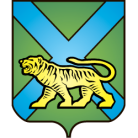 ТЕРРИТОРИАЛЬНАЯ ИЗБИРАТЕЛЬНАЯ КОМИССИЯ
ГОРОДА УССУРИЙСКАРЕШЕНИЕг. УссурийскО зачислении в резерв составов участковых комиссий территориальной избирательной комиссии города Уссурийска Приморского края избирательных участков, образуемых на территориях воинских частей, расположенных в обособленных, удаленных от населенных  пунктов местностях, а также избирательных участков, образуемых в местах временного пребывания избирателей На основании пункта 9 статьи 26 и пункта 5.1 статьи 27 Федерального закона «Об основных гарантиях избирательных прав и права на участие в референдуме граждан Российской Федерации», пункта 13 Порядка формирования резерва составов участковых комиссий и назначения нового члена участковой комиссии из резерва составов участковых комиссий, утвержденного постановлением ЦИК России от 5 декабря 2012 года                    № 152/1137-6, решения территориальной избирательной комиссии города Уссурийска от 3 марта  2020 года № 254/1676 «О сборе предложений по кандидатурам  для зачисления в резерв составов участковых комиссий территориальной избирательной комиссии города Уссурийска Приморского края избирательных участков, образуемых на  территориях воинских частей, расположенных  в обособленных, удаленных от населенных пунктов  местностях, а также избирательных участков, образуемых в местах временного пребывания избирателей»  территориальная избирательная комиссия города Уссурийска РЕШИЛА:Зачислить в резерв составов участковых комиссий территориальной избирательной комиссии города Уссурийска Приморского края избирательных участков, образуемых на территориях воинских частей, расположенных в обособленных, удаленных от населенных пунктов местностях, а также избирательных участков, образуемых в местах временного пребывания избирателей лиц согласно прилагаемому списку.Разместить настоящее решение на официальном сайте администрации Уссурийского городского округа в разделе «Территориальная избирательная комиссия города Уссурийска» в информационно-телекоммуникационной сети «Интернет».Председатель комиссии			       		             О.М. МихайловаСекретарь комиссии                                                                              Н.М. БожкоПриложениек решению территориальной избирательной комиссии города Уссурийска от 15 июня 2020 года № 263/1739Список лиц, зачисленных в резерв составов участковых комиссий территориальной избирательной комиссии города Уссурийска Приморского края избирательных участков, образуемых на территориях воинских частей, расположенных в обособленных, удаленных от населенных пунктов местностях, а также избирательных участков, образуемых в местах временного пребывания избирателей____________________________15 июня 2020 года             № 263/1739№ п\пФамилия, имя, отчествоФамилия, имя, отчествоНаименование субъекта выдвиженияНаименование субъекта выдвиженияОчередность назначения, указанная политической партией (при наличии)Очередность назначения, указанная политической партией (при наличии)БайрамоваДиана БайрамовнаБайрамоваДиана БайрамовнаСобрание избирателей по месту службы: в/ч 36411Собрание избирателей по месту службы: в/ч 36411Глущук Наталья МихайловнаГлущук Наталья МихайловнаСобрание избирателей по месту работы: «СП «Стационар для лечения COVID-19» КГБУЗ «Уссурийская ЦГБ»Собрание избирателей по месту работы: «СП «Стационар для лечения COVID-19» КГБУЗ «Уссурийская ЦГБ»Закарян Сергей АсканазовичЗакарян Сергей АсканазовичСобрание избирателей по месту службы: в/ч 39255Собрание избирателей по месту службы: в/ч 39255Изотова Марина ПетровнаИзотова Марина ПетровнаСобрание избирателей по месту работы: СП «Инфекционная больница» КГБУЗ «Уссурийская ЦГБ»Собрание избирателей по месту работы: СП «Инфекционная больница» КГБУЗ «Уссурийская ЦГБ»Кошпаренко Наталья НиколаевнаКошпаренко Наталья НиколаевнаСобрание избирателей по месту работы: «СП «Стационар для лечения COVID-19» КГБУЗ «Уссурийская ЦГБ»Собрание избирателей по месту работы: «СП «Стационар для лечения COVID-19» КГБУЗ «Уссурийская ЦГБ»Кучко Дарья ФедоровнаКучко Дарья ФедоровнаСобрание избирателей по месту работы: СП «Инфекционная больница» КГБУЗ «Уссурийская ЦГБ»Собрание избирателей по месту работы: СП «Инфекционная больница» КГБУЗ «Уссурийская ЦГБ»Ли Ирина ВалерьевнаЛи Ирина ВалерьевнаСобрание избирателей по месту работы: СП «Инфекционная больница» КГБУЗ «Уссурийская ЦГБ»Собрание избирателей по месту работы: СП «Инфекционная больница» КГБУЗ «Уссурийская ЦГБ»МихайловаТатьяна КузьминичнаМихайловаТатьяна КузьминичнаСобрание избирателей по месту работы: ФГКУ «439 Военный госпиталь» МО РФСобрание избирателей по месту работы: ФГКУ «439 Военный госпиталь» МО РФМягчилов Алексей ЕвгеньевичМягчилов Алексей ЕвгеньевичСобрание избирателей по месту службы: в/ч 24766Собрание избирателей по месту службы: в/ч 24766Рыльцова Инна ВитальевнаРыльцова Инна ВитальевнаСобрание избирателей по месту работы: «СП «Стационар для лечения COVID-19» КГБУЗ «Уссурийская ЦГБ»Собрание избирателей по месту работы: «СП «Стационар для лечения COVID-19» КГБУЗ «Уссурийская ЦГБ»